Glenn,I am wondering what you might know about  Josiah and Tobias GARNER who changed their names to  Josiah and Tobias Holliman in 1794 listed in Wilmington? Their father was a William
HOLLEMAN. This information can be found in the North Carolina Genealogical Society Journal, Vol. I, pp70, 71.I seem to be a wall on my lineage, I get back as far as Berry (Johnston County NC 1798) married to Patience Parker but can’t definitively find who his father was. My gr gr grandfather was Griffin (always misspelled; should be Griffon) Holliman>Hiram> James Madison>Vernon Kenneth (my dad). All of North Carolina mostly Union County.Any leads would be appreciated.Nora Holliman Ross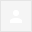 Nora,I am on vacation in the Baltic Sea right now and email is spotty but picked you up quickly.  I am forwarding this to Jeanette Holiman Stewart, who has the best Holliman database in the world.  Jeanette, can you or Joe help Nora?Thanks for your query and hope these two experts can assist.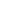 GlennOn Sat, Aug 24, 2013 at 11:23 PM, Diana Ross <diananross@gmail.com> wrote:Glenn,I am wondering what you might know about  Josiah and Tobias GARNER who changed their names to  Josiah and Tobias Holliman in 1794 listed in Wilmington? Their father was a William
HOLLEMAN. This information can be found in the North Carolina Genealogical Society Journal, Vol. I, pp70, 71.I seem to be a wall on my lineage, I get back as far as Berry (Johnston County NC 1798) married to Patience Parker but can’t definitively find who his father was. My gr gr grandfather was Griffin (always misspelled; should be Griffon) Holliman>Hiram> James Madison>Vernon Kenneth (my dad). All of North Carolina mostly Union County.Any leads would be appreciated.Nora Holliman RossReplyForwardAug 24 (8 days ago)ReplyForward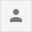 Click here to Reply or Forward